تورد هذه الوثيقة المقترحيْن التاليين:ــــــــــــــــــــــــــــــــــــــــــــــــــــــــــــــــــــــــــــــــــــــــــــــــمؤتمر المندوبين المفوضين (PP-22)
بوخارست، 26 سبتمبر - 14 أكتوبر 2022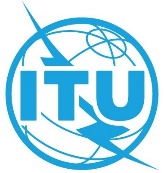 الجلسة العامةالوثيقة 79-A3 سبتمبر 2022الأصل: بالإنكليزيةجمهورية البرازيل الاتحاديةجمهورية البرازيل الاتحاديةمقترحات بشأن أعمال المؤتمرمقترحات بشأن أعمال المؤتمرملخص:تتضمن هذه الوثيقة مقترحيْن قدمتهما إدارة البرازيل بشأن أعمال مؤتمر المندوبين المفوضين للاتحاد لعام 2022 (PP-22).النتائج المتوقعة:تدعو البرازيل مؤتمر المندوبين المفوضين لعام 2022 إلى النظر في المقترحيْن المقدميْن والموافقة على التغييرات المقترح إحداثها في القرارين 130 و186.مقترح تعديل القرار 130 بشأن تعزيز دور الاتحاد في مجال بناء الثقة والأمن في استخدام تكنولوجيا المعلومات والاتصالاتالإضافة 1مقترح تعديل القرار 186 بشأن تعزيز دور الاتحاد الدولي للاتصالات فيما يتعلق بتدابير كفالة الشفافية وبناء الثقة في أنشطة الفضاء الخارجيالإضافة 2